 ….teaching music, changing lives!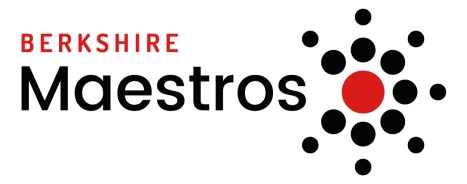 Job Title: Senior Leader – Curriculum & Early Years 	Region: Stoneham Court, Reading		 Primary Job PurposeEnsure the ongoing musical success of the region through: Lead BMEH in their close relationships with schools across Berkshire, supporting the music curriculum delivery from EYFS to Further Education, promoting progression for children and young people including developing school music education plans.Oversee BMEH Early Years delivery ensuring growth of the programme across the county.Manage BMEH Services to Schools including a relevant and engaging programme of CPD for school music teachers.Maestros’ primary customers include parents, children, schools, wider community music and Early Years’ groups.Accountable to: Chief Executive OfficerPrincipal responsibilitiesTake a lead with schools’ music advisory and consultancy work, supporting school and music subject leaders at all key stages.Promote high-quality curriculum progression in schools and ensure that BMEHs’ work in schools is integral to this.Develop and deliver a programme of relevant and engaging CPD for school staff.Lead on the development of School Music Education Plans, supporting all schools in improving the music education they provide, especially in class lessons, and support them in evaluating it robustly.Manage and support the development of primary and secondary school networks across the county to provide ongoing learning and development opportunities.Oversee the BM Early Years ‘Mini Maestros’ activity ensuring high quality and progression as well as inclusivity and accessibility.Provide support to curriculum teaching staff including NQT mentoring.Manage our school support packages including Charanga and seek to develop this further to include other partners.Keep abreast of educational developments within schools and music hubs including updates to the National Plan for Music Education.Effectively communicate the core values and objectives of Berkshire Maestros.Exercise professional and pastoral leadership for staff, ensuring appropriate statutory requirements and Maestros’ policies are complied with.Any other duties commensurate with the post that may be assigned by the CEO.Berkshire Maestros VisionAll children and young people in Berkshire will experience an inspirational, high quality musical education.Berkshire Maestros Core ValuesAmbition and access for every child and young personExcellence in practiceCommitment to our partnerships and community workingRespect, professionalism and investment in our colleaguesEffective and evolving  communicationPositive and proactive approachDetermination to drive continuous improvement and embrace changeCriteriaEssential/ DesirableSkills and AbilitiesA degree or equivalent qualification in music.Highly experienced musician and educator with appropriate musical/teaching  qualification/s - e.g. certificate/diploma in first study disciplineSignificant experience as a peripatetic or classroom teacherAt least two years’ experience of successful middle leadership with a substantial organisation including leadership responsibility and staff supervisionCommitted to the delivery of strategically joined-up music services provision based upon collaborative hub workingEEEEEExperienceExperience of managing complex stakeholder relationshipsAbility to set and monitor budgetsExperience of fundraising including writing bidsExperience of planning and delivering training related to musicDEDEKnowledgeKnowledge and understanding of local and national initiatives and developments relating to music, the arts and children and young people within a music environmentWide ranging knowledge of current issues in UK music education including music provision in schoolsEEPersonal attributes and other requirements An inspiring leader with outstanding interpersonal skills and an excellent motivator of staffAn effective learner with a track record of on-going developmentStrong communication and interpersonal skills, conveying and receiving information effectivelyExcellent and accurate standard of written and verbal communicationA confident user of IT to make working practices and procedures more effectiveAbility to think and plan strategicallyAble to work with many conflicting demands and deadlinesBe forward looking, with an open, growth mind-set and the ability to take a ‘big picture’ viewWillingness to undertake arrangements outside standard office hoursBerkshire Maestros is committed to safeguarding and promoting the welfare of children and young people and expects all staff and volunteers to share this commitment. Successful applicants will be subject to an Enhanced Disclosure and Barring Service (DBS) check. Berkshire Maestros takes the responsibility of child protection very seriously and checks the suitability of staff and volunteers to work with children. Berkshire Maestros is an equal opportunities employer.EEEEEEEEE